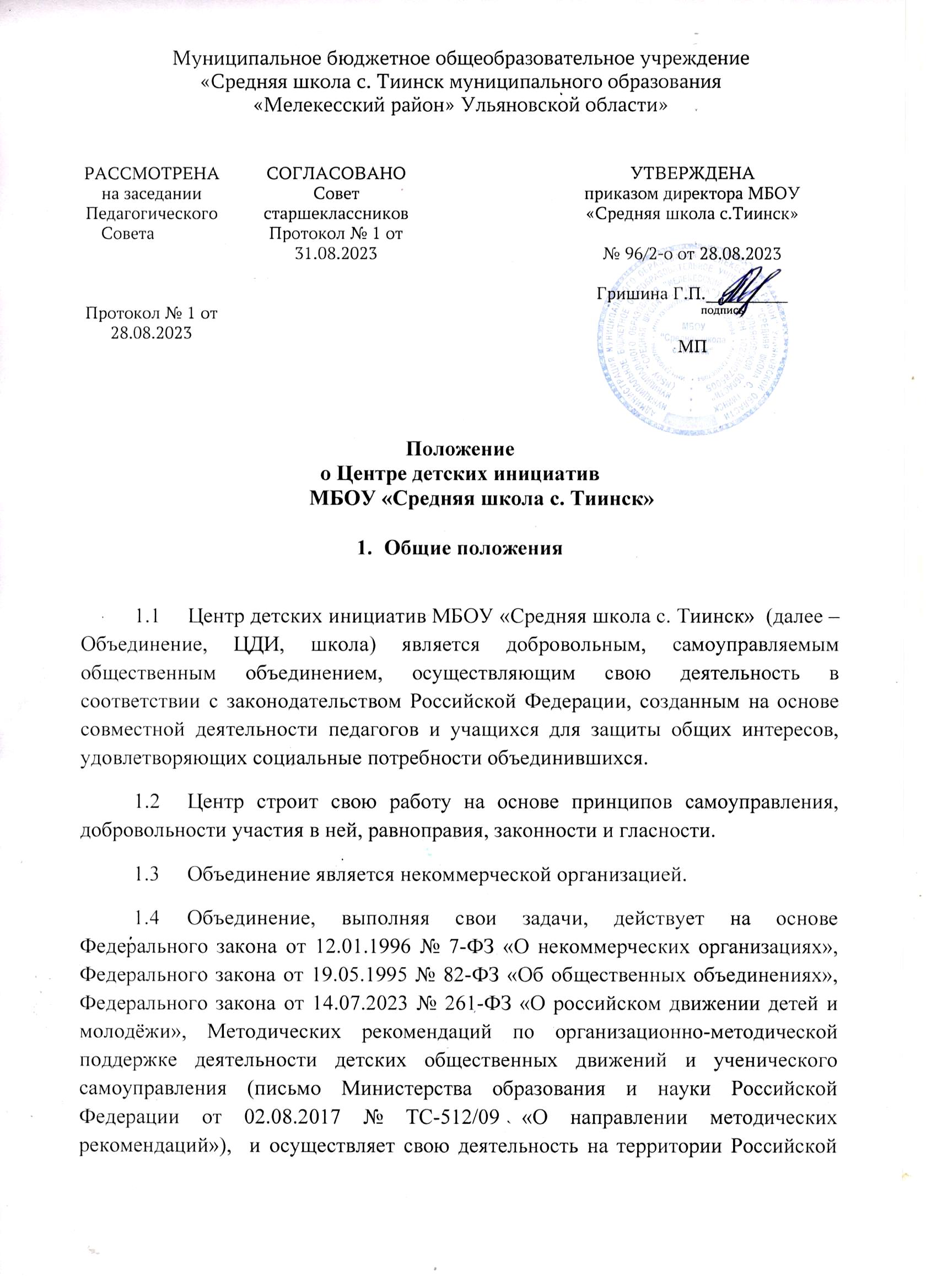 Федерации, законодательством Российской Федерации и настоящим Положением.Объединение осуществляет свою деятельность во взаимодействии с Общероссийским общественно-государственным детско-юношеским движением детей и молодёжи «Движение первых» и другими общественными объединениями, организациями, предприятиями, учреждениями образования, культуры.2. Принципы деятельностиЦентр детских инициатив строит работу на принципах:- сотрудничества и созидания;- выборности всех органов совместного и раздельного самоуправления педагогов, учащихся и родителей;- разделения полномочий органов самоуправления школы и их тесное взаимодействие;- выбора содержания, организационной структуры, форм и методов деятельности ученического объединения школы;- широкой гласности и открытости в деятельности объединения;- свободы критики и обмена мнениями по любым вопросам школьной жизни, деятельности объединения;- равноправного партнерства между всеми участниками образовательной деятельности.3.Цели и задачи Цель – создание условий для вовлечения учащихся в интересные и социально значимые отношения, содействие формированию личности на основе присущей российскому обществу системы ценностей, формирование готовности учащихся к выполнению разнообразных социальных функций в обществе для детей: перспективы интересной жизни; возможность удовлетворить свои потребности.Для достижения этих целей Объединение решает следующие задачи:- создание системы самоуправления как воспитывающей среды школы, обеспечивающей социализацию каждого ребенка;- создание атмосферы доверия, взаимопомощи, взаимопонимания;- создание условий для свободного творческого развития личности учащихся;- формирование ценностного отношения к себе, другим, природе, человечеству;- социализация личности;- формирование активной жизненной позиции, развитие самостоятельности, инициативы.- воспитание личной и гражданской ответственности за умение жить в поликультурной и многонациональной стране.- сформировать знания, умения и навыки социального проектирования; - привлечь участников программы и школьников к реализации социальных проектов в рамках добровольческих инициатив;- обеспечить реализацию общественно-значимых проектов.К основным направлениям деятельности ЦДИ относятся:социальное взаимодействие,социальное проектирование,организаторская деятельность,игровое взаимодействие,волонтерская деятельность,исследовательская деятельность.4. Права и обязанностиДля достижения своих целей члены объединения имеют право:свободно распространять информацию о своей деятельности;представлять и защищать свои права и интересы;принимать участие в общих собраниях, избирать и быть избранным в руководящий орган объединения;вносить предложения по вопросам, связанным с деятельностью объединения, получать информацию о планируемых мероприятиях, принимать участие в мероприятиях, проводимых объединением;право выбора форм, способов и видов деятельности для всех членов Объединения;объединяться в любые звенья, группы, союзы, клубы и т.д., не противоречащие своей деятельностью целями и задачами объединения;обращаться за помощью и поддержкой в решении своих проблем в руководящий орган объединения, администрацию школы, педагогам школы.Члены Объединения обязаны: своими делами способствовать повышению авторитета Объединения;показывать пример в учебе, труде, беречь школьную собственность, соблюдать учебную и трудовую дисциплину;быть честным, скромным, чутким и внимательным к людям;заботиться об авторитете своего объединения, проявлять инициативу, выполнять поручения.5. Структура 5.1. Руководителем центра детских инициатив является Советник директора по воспитательной работе и взаимодействию с детско-юношескими организациями. Заместителем руководителя центра детских инициатив является председатель первичного отделения российского движения детей и молодёжи «Движение Первых».Совещательным органом центра детских инициатив является Совет, члены которого избираются общим голосованием на заседании Совета учащихся на срок 1 год и является подотчетным общему собранию Совета учащихся. К участию в заседании совета центра детских инициатив могут быть привлечены представители ученического сообщества, детско-юношеских объединений, а также руководитель методического объединения классных руководителей, заместитель директора по воспитательной работе.5.2. Заседание Совета центра детских инициатив происходит не реже 1 раз 
в 2 недели. 5.3. Решения Совета центра детских инициатив принимают большинством голосов от общего числа членов совета.5.4. Направления деятельности:- образование и знания;- наука и технологии;- труд, профессия и своё дело;- культура и искусство;- волонтёрство и добровольчество;- патриотизм и историческая память;- спорт и здоровый образ жизни;- медиа и коммуникация;- дипломатия и международные отношения;- экология и охрана природы;- туризм и путешествия.